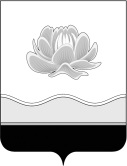 Российская ФедерацияКемеровская областьМысковский городской округСовет народных депутатов Мысковского городского округа (пятый созыв)РЕШЕНИЯот  20 декабря 2016г. № 86-нг. Мыски Об утверждении Правил использования водных объектов общего пользования для личных и бытовых нужд на территории  Мысковского городского округаВ соответствии с частью 3 статьи 6,  частью 5 статьи 27 Водного кодекса Российской Федерации, Федеральным законом от 06.10.2003 № 131-ФЗ «Об общих принципах организации местного самоуправления в Российской Федерации, Уставом Мысковского городского округа, Совет народных депутатов Мысковского городского округар е ш и л:1. Утвердить  Правила  использования водных объектов  общего пользования для личных  и бытовых нужд на территории  Мысковского городского округа» согласно приложению.2. Настоящее решение направить главе Мысковского городского округа для подписания и опубликования (обнародования) в установленном порядке.3. Настоящее решение вступает в силу в день, следующий за днем его официального опубликования (обнародования).4. Контроль за исполнением настоящего решения возложить на комитет Совета народных депутатов Мысковского городского округа по развитию местного самоуправления и безопасности (Е.А. Краснов).Председатель Совета народных депутатовМысковского городского округа				                        Е.В.ТимофеевПервый заместитель главы Мысковского городского округапо городскому хозяйству и строительству                                                       В.В.Кузнецов«___»____________2016г.      (дата подписания)Приложение к решению Совета народных депутатовМысковского городского округаот 20.12.2016г. № 86-н ПРАВИЛА ИСПОЛЬЗОВАНИЯ ВОДНЫХ ОБЪЕКТОВ ОБЩЕГО ПОЛЬЗОВАНИЯ ДЛЯ ЛИЧНЫХ И БЫТОВЫХ НУЖД НА ТЕРРИТОРИИ МЫСКОВСКОГО ГОРОДСКОГО ОКРУГА1. ОБЩИЕ ПОЛОЖЕНИЯ1.1. Настоящие Правила использования водных объектов общего пользования для личных и бытовых нужд на территории Мысковского городского округа (далее - Правила) разработаны в соответствии с Водным кодексом Российской Федерации, Федеральным законом от 06.10.2003 № 131 - ФЗ «Об общих принципах организации местного самоуправления в Российской Федерации», Правилами охраны жизни людей на водных объектах Кемеровской области, утвержденными Постановлением Коллегии Администрации Кемеровской области от 22.03.2013 № 118, Уставом Мысковского городского округа, и определяют условия и требования, предъявляемые к использованию водных объектов общего пользования, расположенных на территории Мысковского городского округа (далее – городской округ) , для личных и бытовых нужд, а также порядок информирования населения городского округа об ограничениях использования водных объектов общего пользования, включая обеспечение свободного доступа граждан к водным объектам общего пользования и их береговым полосам.Требования настоящих Правил обязательны для исполнения всеми юридическими и физическими лицами на территории городского округа.1.2. Использование водных объектов общего пользования осуществляется, наряду с настоящими Правилами, в соответствии с требованиями водного законодательства и Правил охраны жизни людей на водных объектах Кемеровской области.1.3. Основные понятия и термины, используемые в настоящих Правилах, применяются в значениях, определенных Водным кодексом Российской Федерации и другими нормативными правовыми актами, регулирующими водные  отношения. 1.4. Береговая полоса водных объектов общего пользования.Полоса земли вдоль береговой линии водного объекта (береговая полоса) предназначается для общего пользования. Ширина береговой полосы водных объектов общего пользования составляет 20 (двадцать) метров, за исключением береговой полосы каналов, а также рек и ручьев, протяженность которых от истока до устья не более чем 10 (десять) километров. Ширина береговой полосы каналов, а также рек и ручьев, протяженность которых от истока до устья не более чем 10 (десять) километров, составляет 5 (пять) метров.Правовой режим использования водных объектов общего пользования распространяет свое действие и на береговую полосу указанных объектов.Береговая полоса болот, природных выходов подземных вод (родников) и иных предусмотренных федеральными законами водных объектов не определяется.Каждый гражданин вправе пользоваться (без использования механических транспортных средств) береговой полосой водных объектов общего пользования для передвижения и пребывания около них, в том числе для осуществления любительского и спортивного рыболовства и причаливания плавучих средств.1.5. В соответствии с полномочиями в отношении водных объектов общего пользования, в целях надлежащего их использования, обеспечения безопасности жизни и здоровья граждан и в соответствии с действующими санитарными нормами администрация Мысковского городского округа:1) устанавливает требования по использованию отдельных водных объектов общего пользования;2) устанавливает места, где запрещены купание, катание на лодках, забор воды для питьевых и бытовых нужд, водопой скота;3) обеспечивает организацию вывоза с береговой полосы водоемов общего пользования твердых бытовых отходов;4) определяет другие условия общего водопользования.Участки водных объектов общего пользования, используемые для купания, занятий спортом, отдыха, устанавливаются постановлением администрации Мысковского городского округа при наличии санитарно-эпидемиологического заключения о соответствии водного объекта санитарным правилам и условиям безопасного для здоровья населения его использования.2. ИСПОЛЬЗОВАНИЕ ВОДНЫХ ОБЪЕКТОВ ОБЩЕГО ПОЛЬЗОВАНИЯДЛЯ ЛИЧНЫХ И БЫТОВЫХ НУЖД2.1.  Каждый гражданин вправе иметь доступ к водным объектам общего пользования и их береговым полосам и бесплатно использовать их для личных и бытовых нужд, если иное не установлено Водным кодексом Российской Федерации, другими федеральными законами, а также пользоваться (без использования механических транспортных средств) береговой полосой таких водных объектов для передвижения и пребывания около них.2.2. Водные объекты общего пользования, используемые населением для личных и бытовых нужд, должны соответствовать критериям безопасности и безвредности для человека, не должны являться источником биологических, химических и физических факторов вредного воздействия на человека.2.3. Водные объекты общего пользования используются гражданами в целях удовлетворения личных и бытовых нужд не связанных с осуществлением предпринимательской деятельности, для:а) плавания и причаливания плавучих средств, в том числе маломерных судов, водных мотоциклов и других технических средств, предназначенных для отдыха на водных объектах, находящихся в частной собственности граждан;б) любительского и спортивного рыболовства в соответствии с законодательством о водных биологических ресурсах;в) забора водных ресурсов для полива садовых, огородных, дачных земельных участков, предоставленных или приобретенных для ведения личного подсобного хозяйства, а также водопоя, проведения работ по уходу за сельскохозяйственными и домашними животными;г) купания, отдыха, туризма, занятия спортом и удовлетворения иных личных и бытовых нужд.2.4. При использовании водных объектов общего пользования для личных и бытовых нужд запрещаются:а) сброс в водные объекты общего пользования, захоронение в них и на территории их водоохранных зон и прибрежных защитных полос отходов производства и потребления, а также сброс сельскохозяйственных, ливневых сточных вод и дренажных вод;б) забор водных ресурсов для целей питьевого и хозяйственно-бытового водоснабжения в случаях установления ограничения пользования водным объектом;в) размещение на водных объектах общего пользования и на территории их водоохранных зон и прибрежных защитных полос средств и оборудования, загрязняющих и засоряющих водные объекты, а также влекущих за собой возникновение чрезвычайных ситуаций;г) занятие береговой полосы водного объекта общего пользования, а также размещение в ее пределах устройств и сооружений, ограничивающих свободный доступ к водному объекту;д) размещение на водоохранной зоне и прибрежной защитной полосе водного объекта общего пользования отвалов размываемых грунтов, кладбищ, скотомогильников, объектов размещения отходов производства и потребления, химических, взрывчатых, токсичных, отравляющих и ядовитых веществ, пунктов захоронения радиоактивных отходов, снега и сколов льда, счищаемых с внутриквартальных, дворовых территорий, территорий хозяйствующих субъектов, листвы, обрези деревьев (кустарников);е) выпас сельскохозяйственных животных в пределах прибрежной защитной полосы, а также в местах, отведенных для отдыха граждан и летних лагерей; ж) снятие и самовольная установка оборудования и средств обозначения участков водных объектов;з) купание в местах, на которых установлен запрет;и) стирка белья и купание животных в местах, отведенных для купания людей, и выше их по течению до 500 м;к) уничтожение или повреждение почвенного покрова и объектов растительного мира на берегах водных объектов общего пользования;л) заправка и мойка автотранспортных средств и другой техники в водных объектах общего пользования и на их береговой полосе, ремонт механических и иных транспортных средств и механизмов в пределах береговой полосы;м) создание препятствий водопользователям, осуществляющим пользование водным объектом общего пользования на основаниях, установленных законодательством Российской Федерации, ограничение их прав, а также создание помех и опасности для судоходства и людей.На водных объектах общего пользования могут быть установлены иные запреты в случаях, предусмотренных законодательством Российской Федерации и законодательством Кемеровской области.2.5. При использовании водных объектов общего пользования физические и юридические лица обязаны:а) знать и соблюдать требования настоящих Правил, Правил охраны жизни людей на водных объектах Кемеровской области;б) выполнять предписания должностных лиц, осуществляющих государственный контроль и надзор за использованием и охраной водных объектов, а также должностных лиц, осуществляющих на территории Мысковского городского округа контроль за Правилами благоустройства территории Мысковского городского округа;в) знать и соблюдать требования, установленные водным законодательством, законодательством в области охраны окружающей среды, в том числе об особо охраняемых природных территориях, о санитарно-эпидемиологическом благополучии населения, о водных биоресурсах.2.6. Граждане, общественные объединения при решении вопросов, касающихся прав на водные объекты, а также их обязанностей по охране водных объектов, имеют право принимать участие в подготовке решений, реализация которых может оказать воздействие на водные объекты при их использовании и охране, а органы государственной власти, органы местного самоуправления, субъекты хозяйственной и иной деятельности обязаны обеспечить возможность такого участия в порядке и в формах, которые установлены законодательством Российской Федерации.2.7. Граждане, общественные объединения, объединения юридических лиц (ассоциации и союзы) при использовании водных объектов общего пользования в решении вопросов, касающихся рыболовства и сохранения водных биоресурсов, имеют право  принимать участие в подготовке решений, реализация которых может оказать воздействие на водные объекты при их использовании и охране, а органы государственной власти, органы местного самоуправления, субъекты хозяйственной и иной деятельности обязаны обеспечить возможность такого участия в порядке и в формах, которые установлены законодательством Российской Федерации.3. ИНФОРМИРОВАНИЕ НАСЕЛЕНИЯ ОБ ОГРАНИЧЕНИЯХ ИСПОЛЬЗОВАНИЯ ВОДНЫХ ОБЪЕКТОВ ОБЩЕГО ПОЛЬЗОВАНИЯ3.1. Ограничение использования водных объектов общего пользования для личных и бытовых нужд, включая обеспечение  доступа граждан к водным объектам общего пользования и их береговым полосам на территории городского округа, устанавливается постановлением администрации Мысковского городского округа в пределах полномочий в соответствии с действующим законодательством.3.2. Предоставление гражданам городского округа информации об ограничениях использования водных объектов общего пользования осуществляется администрацией Мысковского городского округа по средствам:а) распространения информации через средства массовой информации (печатные издания, телевидение, радио), на официальном сайте администрации Мысковского городского округа в информационно-телекоммуникационной сети Интернет;б) установки специальных информационных знаков вдоль берегов водных объектов общего пользования;в) иных способов.4. ФИНАНСИРОВАНИЕ МЕРОПРИЯТИЙ4.1. Осуществление мероприятий по обеспечению безопасности людей на водных объектах является расходным обязательством Мысковского городского округа.4.2.Расходы на проведение мероприятий по реализации Правил осуществляются в пределах средств, предусмотренных в бюджете Мысковского городского округа на эти цели на соответствующий финансовый год.5. ОТВЕТСТВЕННОСТЬ ЗА НАРУШЕНИЕ ПРАВИЛ5.1. Нарушение настоящих Правил влечет применение мер ответственности, предусмотренных действующим законодательством Российской Федерации.5.2. Привлечение к ответственности за нарушение настоящих Правил не освобождает виновных лиц от обязанности устранения последствий допущенного нарушения и возмещения причиненного вреда. 